基本信息基本信息 更新时间：2024-05-19 12:03  更新时间：2024-05-19 12:03  更新时间：2024-05-19 12:03  更新时间：2024-05-19 12:03 姓    名姓    名朱宁朱宁年    龄35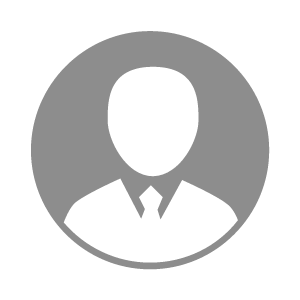 电    话电    话下载后可见下载后可见毕业院校西南财经学院邮    箱邮    箱下载后可见下载后可见学    历大专住    址住    址zhuning6@163.comzhuning6@163.com期望月薪10000-20000求职意向求职意向饲料生产经理饲料生产经理饲料生产经理饲料生产经理期望地区期望地区山东省山东省山东省山东省教育经历教育经历就读学校：西南财经学院 就读学校：西南财经学院 就读学校：西南财经学院 就读学校：西南财经学院 就读学校：西南财经学院 就读学校：西南财经学院 就读学校：西南财经学院 工作经历工作经历工作单位：六和饲料 工作单位：六和饲料 工作单位：六和饲料 工作单位：六和饲料 工作单位：六和饲料 工作单位：六和饲料 工作单位：六和饲料 自我评价自我评价08年进入六和学习工作中控工，16年生产经理至今08年进入六和学习工作中控工，16年生产经理至今08年进入六和学习工作中控工，16年生产经理至今08年进入六和学习工作中控工，16年生产经理至今08年进入六和学习工作中控工，16年生产经理至今08年进入六和学习工作中控工，16年生产经理至今08年进入六和学习工作中控工，16年生产经理至今其他特长其他特长较强的管理组织能力，能够合理有效的管理与培训员工，让员工很快了解专业生产知识及车间内部的生产设备保养，以及可在车间内部做有效的设备改造及创新。较强的管理组织能力，能够合理有效的管理与培训员工，让员工很快了解专业生产知识及车间内部的生产设备保养，以及可在车间内部做有效的设备改造及创新。较强的管理组织能力，能够合理有效的管理与培训员工，让员工很快了解专业生产知识及车间内部的生产设备保养，以及可在车间内部做有效的设备改造及创新。较强的管理组织能力，能够合理有效的管理与培训员工，让员工很快了解专业生产知识及车间内部的生产设备保养，以及可在车间内部做有效的设备改造及创新。较强的管理组织能力，能够合理有效的管理与培训员工，让员工很快了解专业生产知识及车间内部的生产设备保养，以及可在车间内部做有效的设备改造及创新。较强的管理组织能力，能够合理有效的管理与培训员工，让员工很快了解专业生产知识及车间内部的生产设备保养，以及可在车间内部做有效的设备改造及创新。较强的管理组织能力，能够合理有效的管理与培训员工，让员工很快了解专业生产知识及车间内部的生产设备保养，以及可在车间内部做有效的设备改造及创新。